Publicado en Madrid el 16/10/2018 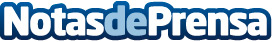 Hoy da comienzo la 6ª edición del ‘Digital 1to1’: el mayor encuentro de Networking Interactivo en EspañaDigital 1to1 Spain celebra su sexto aniversario los días 16, 17 y 18 de octubre en el emblemático parador de la Granja de San Ildefonso. Más de 400 decision makers (CEO, CMO, CFO, COO) de las empresas más relevantes del sector digital en España (expertos, soluciones, tiendas online y marcas), vivirán la experiencia ‘Digital 1to1’. Compañías de la talla de Coca-cola, Vodafone, Mattel, Conforama, Multiopticas o Eroski harán business en SegoviaDatos de contacto:Axicom671637795Nota de prensa publicada en: https://www.notasdeprensa.es/hoy-da-comienzo-la-6-edicion-del-digital-1to1 Categorias: Marketing Madrid Emprendedores E-Commerce Recursos humanos http://www.notasdeprensa.es